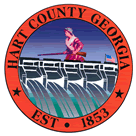 Hart  of CommissionersJanuary 14, 2014Called Meeting (After 5:30 p.m. Regular BOC Meeting)BOA InterviewsExecutive Session PersonnelBOA Board Appointment Other Business As Time AllowsBOA InterviewsThe Hart County BOC met to interview 4 applicants for the Board of Assessors.  2. Executive Session PersonnelCommissioner Myers moved to enter into executive session to discuss personnel.  Commissioner Oglesby provided a second to the motion.   Motion carried 4-0.  With no action taken in executive session, Commissioner Oglesby moved to exit executive session and reconvene the called meeting.  Commissioner Myers provided a second to the motion.   Motion carried 4-0.  3.  BOA Board AppointmentCommissioner Oglesby made a motion that all topics discussed in executive session were appropriate executive session material and no official action was taken, in addition he moved that Ray Dillon and Larry Bramlett be appointed to the BOA.  Commissioner Carey provided a second to the motion.   Motion carried 4-0.  The commissioners all commented that all 4 candidates were good candidates and that it was a difficult choice.  They also encouraged the remaining two to reapply when additional vacancies happen on the BOA. Other item as time allowsNo other business was discussed. Adjournment Commissioner Oglesby moved to adjourn the meeting. Commissioner Myers provided a second to the motion. The motion carried 4-0. --------------------------------------------------------------		-----------------------------------------------------------Joey Dorsey, Chairman					Lawana Kahn, 